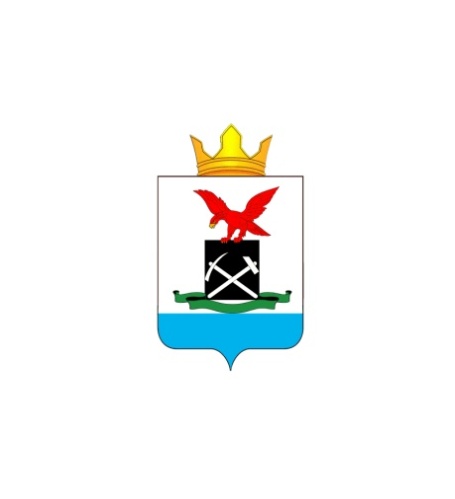 СОВЕТ ДЕПУТАТОВМУНИЦИПАЛЬНОГО ОБРАЗОВАНИЯ «САГАННУРСКОЕ» Мухоршибирского района Республики Бурятия (сельское поселение)_____________________________________________________________________________РЕШЕНИЕ         «30» мая 2019 г.                                                                                                    № 26п. Саган-НурО внесении изменений и  дополнений в Решение Совета депутатов муниципального образования сельского поселения «Саганнурское» от 24.12.2019 № 23 «О местном бюджете муниципального образования сельского поселения «Саганнурское» на 2019 год и плановый период 2020 и 2021 годов»На основании статьи 21 Устава муниципального образования сельского поселения «Саганнурское» Совет депутатов муниципального образования сельского поселения «Саганнурское»решил:Внести в Решение от 24.12.2018 г. № 23 «О местном бюджете муниципального образования сельского поселения «Саганнурское» на 2019 год и плановый период 2020 и 2021 годов » следующие изменения: а) часть 1 статьи 1 изложить в следующей редакции: «Утвердить основные характеристики местного бюджета на 2019 год: общий объем доходов бюджета в сумме 13 754,01259 тыс.руб., с учетом безвозмездных поступлений в сумме 6 719,21259 тыс. руб.;общий объем расходов бюджета в сумме 13915,31119 тыс. руб. с учетом остатков денежных средств на едином счете бюджета на начало 2019 года в сумме 161,2986 тыс. рублей.б)  Приложения №  4, 6, 8, 10, 12  изложить в новой редакции (прилагаются);«Приложение № 4                                                                                     к Решению  Совета депутатов                                                                                                                                                                  муниципального образования  сельского поселения «Саганнурское»                                                                               «О местном бюджете муниципального образования сельского поселения «Саганнурское»                                                                                                                                                     на 2019 год и плановый период 2020 и 2021 годов»                                                                                             от 24 декабря 2018 г. №23(в редакции Решения «О внесении изменений и дополнений в Решение                                                                               «О местном бюджете муниципального образования сельского поселения «Саганнурское»                                                                                                                                                     на 2019 год и плановый период 2020 и 2021 годов»                                                                                                               от  30.05. 2019г. № 26)       Приложение №6                                                                                     к Решению Совета депутатов                                                                                                                                                                  муниципального образования сельского поселения «Саганнурское»                                                                               «О местном  бюджете муниципального образования  сельского  поселения «Саганнурское»                                                                                                                                                на 2019 год и плановый период 2020 и 2021 годов»                                                                                                                                       от 24 декабря 2018 г. № 23(в редакции Решения «О внесении изменений и дополнений в Решение                                                                               «О местном бюджете муниципального образования сельского поселения «Саганнурское»                                                                                                                                                     на 2019 год и плановый период 2020 и 2021 годов»                                                                                                                                                                                                                                                                                                            от  30.05. 2019г. № 26)   Приложение №8                                                                                     к Решению Совета депутатов                                                                                муниципального образования сельского поселения «Саганнурское»                                                                     «О местном бюджете муниципального образования        сельского поселения «Саганнурское»   на 2019 год и плановый период 2020 и 2021  годов»                                                                                                      от 24 декабря 2018 г. № 23(в редакции Решения «О внесении изменений и дополнений в Решение                                                                               «О местном бюджете муниципального образования сельского поселения «Саганнурское»                                                                                                                                                     на 2019 год и плановый период 2020 и 2021 годов»                                                                                                                                                                                                                                                                                                             от  30.05. 2019г. № 26)   Распределение бюджетных ассигнований по целевым статьям (муниципальным программам и не программным направлениям деятельности), видам расходов, ведомствам, а также по разделам, подразделам  классификации расходов бюджетов на 2019 год                                                                             			Приложение №10                                                                                                                                                                                                                     к Решению Совета депутатов                                                                                 муниципального образования сельского поселения «Саганнурское»                                                                  «О местном бюджете муниципального образования        сельского поселения «Саганнурское»   на 2019 год и плановый период 2020 и 2021  годов»                                                                                                      от 24 декабря 2018 г. № 23(в редакции Решения «О внесении изменений и дополнений в Решение                                                                               «О местном бюджете муниципального образования сельского поселения «Саганнурское»                                                                                                                                                     на 2019 год и плановый период 2020 и2021 годов»                                                                                                                                                                                                                                                                                                    от  30.05. 2019г. № 26)          Ведомственная структура расходов местного бюджета на 2019 год                              Приложение №12                                                                                     к Решению Совета депутатов                                                                                 муниципального образования сельского поселения «Саганнурское»                                                                     «О местном бюджете муниципального образования        сельского поселения «Саганнурское»   на 2019 год и плановый период 2020 и 2021  годов»                                                                                                      от 24 декабря 2018 г. № 23(в редакции Решения «О внесении изменений и дополнений в Решение                                                                               «О местном бюджете муниципального образования сельского поселения «Саганнурское»                                                                                                                                                     на 2019 год и плановый период 2020 и 2021 годов»                                                                                                                                                                                                                                                                                                          от  30.05. 2019г. № 26)   2. Обнародовать настоящее решение путем размещения на информационных стендах поселения и разместить на официальном сайте Администрации муниципального образования сельского поселения «Саганнурское».3. Настоящее решение вступает в силу с момента обнародования.4. Контроль над исполнением решения возложить на специалиста по экономике и финансам Администрации муниципального образования сельского поселения «Саганнурское»  (Е.А.Михайлову).Главамуниципального образования сельское поселение «Саганнурское»                                                           М.И.ИсмагиловНалоговые и неналоговые доходы местного бюджета на 2019 год Тыс. руб.Налоговые и неналоговые доходы местного бюджета на 2019 год Тыс. руб.Налоговые и неналоговые доходы местного бюджета на 2019 год Тыс. руб.Налоговые и неналоговые доходы местного бюджета на 2019 год Тыс. руб.Налоговые и неналоговые доходы местного бюджета на 2019 год Тыс. руб.Налоговые и неналоговые доходы местного бюджета на 2019 год Тыс. руб.Налоговые и неналоговые доходы местного бюджета на 2019 год Тыс. руб.Налоговые и неналоговые доходы местного бюджета на 2019 год Тыс. руб.ГАДКодНаименованиеСумма0001 00 00000 00 0000 000НАЛОГОВЫЕ И НЕНАЛОГОВЫЕ ДОХОДЫ7034,81821 01 00000 00 0000 000НАЛОГИ НА ПРИБЫЛЬ, ДОХОДЫ3530,21821 01 02000 01 0000 110Налог на доходы физических лиц3530,218218210503010010000110Единый сельскохозяйственный налог14,01821 06 00000 00 0000 000НАЛОГИ НА ИМУЩЕСТВО3220,61821 06 01030 10 0000 110Налог на имущество физических лиц, взимаемый по ставкам, применяемым к объектам налогообложения, расположенным в границах сельских поселений570,61821 06 06033 10 0000 110Земельный налог с организаций, обладающих земельным участком, расположенным в границах сельских  поселений2030,01821 06 06043 10 0000 110Земельный налог с физических лиц, обладающих земельным участком, расположенным в границах сельских поселений620,08601 11 00000 00 0000 000ДОХОДЫ ОТ ИСПОЛЬЗОВАНИЯ ИМУЩЕСТВА, НАХОДЯЩЕГОСЯ В ГОСУДАРСТВЕННОЙ И МУНИЦИПАЛЬНОЙ СОБСТВЕННОСТИ2708601 11 05035 10 0000 120Доходы от сдачи в аренду имущества, находящегося в оперативном управлении органов управления сельских поселений и созданных ими учреждений (за исключением имущества муниципальных автономных учреждений)270Объем безвозмездных поступлений на 2019 годОбъем безвозмездных поступлений на 2019 годОбъем безвозмездных поступлений на 2019 годОбъем безвозмездных поступлений на 2019 годОбъем безвозмездных поступлений на 2019 годОбъем безвозмездных поступлений на 2019 годОбъем безвозмездных поступлений на 2019 годОбъем безвозмездных поступлений на 2019 год(тыс. рублей)ГРБСКодНаименованиеСумма8602 00 00000 00 0000 000БЕЗВОЗМЕЗДНЫЕ ПОСТУПЛЕНИЯ6719,212598602 02 00000 00 0000 000БЕЗВОЗМЕЗДНЫЕ ПОСТУПЛЕНИЯ ОТ ДРУГИХ БЮДЖЕТОВ БЮДЖЕТНОЙ СИСТЕМЫ РОССИЙСКОЙ ФЕДЕРАЦИИ6719,212598602 02 10000 00 0000 150Дотации бюджетам бюджетной системы Российской Федерации9,9638602 02 15001 10 0000 150Дотации бюджетам сельских поселений на выравнивание бюджетной обеспеченности9,9638602 02 30000 00 0000 150Субвенции бюджетам бюджетной системы Российской Федерации275,48602 02 35118 10 0000 150Субвенции бюджетам сельских поселений на осуществление первичного воинского учета на территориях, где отсутствуют военные комиссариаты275,48602 02 90054100000150Прочие безвозмездные поступления в бюджеты сельских поселений от бюджета муниципального района6215,349598602 0705030 10 0000 150Прочие безвозмездные поступления в бюджеты сельских поселений218,5№ п/пНаименование Целевая статьяВид расходаГРБСРазделПодразделСуммаСуммаСуммаСуммаСуммаСуммаНЕПРОГРАММНЫЕ РАСХОДЫ99000000007320,1637320,1637320,1636595,1481913915,3111913915,31119Руководство и управление в сфере установленных функций органов местного самоуправления99100000002450,02450,02450,0Функционирование Правительства Российской Федерации, высших исполнительных органов государственной власти субъектов Российской Федерации, местных администраций9910091010808,0808,0808,0808,0808,0Фонд оплаты труда государственных (муниципальных) органов9910091010121621,0621,0621,0Администрация МО СП «Саганнурское»9910091010121860621,0621,0621,0Общегосударственные вопросы991009101012186001621,0621,0621,0Функционирование высшего должностного лица субъекта Российской Федерации и органа местного самоуправления99100910101218600102621,0621,0621,0Взносы по обязательному социальному страхованию на выплаты денежного содержания и иные выплаты работникам государственных (муниципальных) органов9910091010129187,0187,0187,0Администрация МО СП «Саганнурское»9910091010129860187,0187,0187,0Общегосударственные вопросы99100910101298600102187,0187,0187,0Расходы на обеспечение функций  органов  местного самоуправления99100910401642,01642,01642,01642,01642,0Фонд оплаты труда государственных (муниципальных) органов99100910401211261,01261,01261,0Администрация МО СП «Саганнурское»99100910401218601261,01261,01261,0Общегосударственные вопросы9910091040121860011261,01261,01261,0Функционирование Правительства Российской Федерации, высших исполнительных органов государственной власти субъектов Российской Федерации, местных администраций99100910401218600104       1261       1261Взносы по обязательному социальному страхованию на выплаты денежного содержания и иные выплаты работникам государственных (муниципальных) органов9910091040129381,0381,0381,0Администрация МО СП «Саганнурское»9910091040129860381,0Общегосударственные вопросы991009104012986001381,0Межбюджетные трансферты бюджетам муниципальных образований из бюджетов сельских поселении на осуществление части полномочии по решению вопросов местного значения в соответствии с заключенными соглашениями99400С010076,8456,86883,713Межбюджетные трансферты на осуществление части полномочий99400С010054076,84583,713Администрация МО СП «Саганнурское»99400С010054086076,84576,84576,84583,713Общегосударственные вопросы99400С01005408600176,84583,713Обеспечение деятельности финансовых, 
налоговых и таможенных органов и органов финансового (финансово-бюджетного) надзора (при наличии финансового органа)99400С0100540860010676,84576,84576,84583,713Прочая закупка товаров, работ и услуг0110380100244300,00300,0Прочая закупка товаров, работ и услуг0110380100244860300,0Расходы, связанные с обучением управленческой команды моногорода011038010024486001300,0Расходы, связанные с обучением управленческой команды моногорода01103801002448600113300,0Расходы на выплату персоналу в целях обеспечения выполнения функций государственными муниципальными органами , казенными учреждениями, органами управления государственными внебюджетными фондами01201801007,8497,849Расходы на выплату персоналу государственных (муниципальных) органов01201801001217,8497,849Администрация МО СП «Саганнурское»01201801001218607,8497,849Фонд оплаты труда государственных (муниципальных) органов012018010012186001136028,06,028Взносы по обязательному социальному страхованию на выплаты денежного содержания и иные выплаты работникам государственных (муниципальных) органов012018010012186001131821,01821,0Осуществление первичного воинского учета на территориях, где отсутствуют военные комиссариаты9930051180275,4275,4Фонд оплаты труда государственных (муниципальных) органов9930051180121212,0212,0Администрация МО СП «Саганнурское»9930051180121860212,0212,0Национальная оборона993005118012186002212,0212,0Мобилизационная и вневойсковая подготовка99300511801218600203212,0212,0212,0212,0Взносы по обязательному социальному страхованию на выплаты денежного содержания и иные выплаты работникам государственных (муниципальных) органов993005118012963,463,463,463,4Администрация МО СП «Саганнурское»993005118012986063,463,463,463,4Национальная оборона99300511801298600263,463,463,463,4Мобилизационная и вневойсковая подготовка9930051180129860020363,463,463,463,4Выполнение других обязательств муниципального
 образования9990000000Прочие мероприятия, связанные с выполнением обязательств органов местного самоуправления9990080900Расходы на выплаты персоналу99900809001201877,01877,01877,01877,0Фонд оплаты труда государственных (муниципальных) органов99900809001211442,01442,01442,0Администрация МО СП «Саганнурское»99900809001218601442,01442,01442,0Общегосударственные вопросы9990080900121860011442,01442,01442,0Другие общегосударственные вопросы999008090012186001131442,01442,01442,0Взносы по обязательному социальному страхованию на выплаты денежного содержания и иные выплаты работникам государственных (муниципальных) органов9990080900129435,0435,0435,0Администрация МО СП «Саганнурское»9990080900129860435,0435,0435,0Общегосударственные вопросы999008090012986001435,0435,0435,0Другие общегосударственные вопросы99900809001298600113435,0435,0435,0Прочая закупка товаров, работ  и услуг 99900809002441338,5031338,5031338,503-51,711711286,79129Администрация МО СП«Саганнурское» 99900809002448601338,5031338,5031338,503Общегосударственные вопросы9990080900244860011338,5031338,5031338,503Другие
 общегосударственные вопросы999008090024486001131338,5031338,5031338,503Уплата налога на имущество организаций и земельного налога999008090085160,060,060,0-1,48758,513Администрация МО СП «Саганнурское»999008090085186060,060,060,0Общегосударствен-ные вопросы99900809008518600160,060,0Другие общегосударствен-ные вопросы9990080900851860011360,060,0Уплата прочих налогов, сборов999008090085210,010,01,48711,487Администрация МО СП «Саганнурское»999008090085286010,010,0Общегосударствен-ные вопросы99900809008528600110,010,0Другие общегосударствен-ные вопросы9990080900852860011310,010,0Уплата иных платежей999008090085310,010,010,0Администрация МО СП «Саганнурское»999008090085386010,010,0Общегосударственные вопросы99900809008538600110,010,0Другие общегосударственные вопросы99900809008538600113               10,008201Д0100900,0900,0Прочая закупка товаров, работ и услуг08201Д0100244900,00900,00Администрация МО СП «Саганнурское»08201Д010024486004900,0900,0Содержание автомобильных дорог в границах поселения08201Д01002448600409900,0900,0Прочая закупка товаров, работ и услуг9990080900244874,23084874,23084Администрация МО СП «Саганнурское»9990080900244860874,23084874,23084Расходы на взносы по капитальному ремонту99900809002448600501874,23084874,23084Поддержка государственных программ субъектов Российской Федерации и муниципальных программ «Формирование современной городской среды»22002L550938,50307938,50307Прочая закупка товаров, работ и услуг22002L5550244938,05307938,05307Администрация МО СП «Саганнурское»22002L5550244860938,50307938,50307«Благоустройство общественной территории»22002L55502448600503938,50307938,50307Поддержка государственных программ субъектов Российской Федерации и муниципальных программ «Формирование современной городской среды»22001L55501589.0401589.040Прочая закупка товаров, работ и услуг22001L55502441589,0401589,040Администрация МО СП «Саганнурское»22001L55502448601589,0401589,040 «Благоустройство дворовой территории»22001L555024486005031589,0401589,040Финансовая поддержка ТОС посредством республиканского конкурса «Лучшее территориальное общественное самоуправление»999007403080,080,0Прочая закупка товаров, работ и услуг999007403024480,080,0Администрация МО СП «Саганнурское»999007403024486080,080,0Финансовая поддержка ТОС посредством республиканского конкурса «Лучшее территориальное общественное самоуправление»9990074030244860050380,080,0Финансовая поддержка ТОС за счет средств местного бюджета99900S403020,020,0Прочая закупка товаров, работ и услуг99900S403024420,020,0Администрация МО СП «Саганнурское»999007403024486020,020,0Финансовая поддержка ТОС за счет средств местного бюджета9990074030244860050320,020,0Уплата иных платежей999008090085330,4773430,47734Администрация МО СП «Саганнурское»999008090085386030,4773430,47734Уплата иных платежей9990080900853860050130,4773430,47734Жилищно-коммунальное хозяйство9990080900600,0600,0600,0600,0Благоустройство99900809002448600503600,0600,0600,0600,0Прочая закупка товаров, работ и услуг9990080900244200,0200,0200,0Администрация МО СП «Саганнурское»9990080900244860200,0200,0200,0Жилищно-коммунальное хозяйство999008090024486005200,0200,0200,0Благоустройство99900809002448600503 200,0 200,0 200,0200,0Прочая закупка товаров, работ и услуг9990080910244400,0400,0400,0400,0Администрация МО СП «Саганнурское»9990080910244860400,0400,0400,0400,0Жилищно-коммунальное хозяйство999008091024486005400,0400,0400,0400,0Благоустройство99900809102448600503400,0400,0400,0400,0Прочая закупка товаров, работ и услуг9990080930244184,16497184,16497Администрация МО СП «Саганнурское»9990080930244860184,16497184,16497Прочая закупка товаров, работ и услуг99900809302448600503184,16497184,16497Софинансирование расходов на обеспечение деятельности (оказание услуг) учреждений культуры сельских поселений99900М0700611200,0200,0Администрация МО СП «Саганнурское»99900М0700611860200,0200,0Софинансирование расходов на обеспечение деятельности (оказание услуг) учреждений культуры сельских поселений99900М07006118600801200,0200,0Повышение средней заработной платы работников муниципальных учреждений культуры1210172340492,30108492,30108Повышение средней заработной платы работников муниципальных учреждений культуры1210172340611492,30108492,30108Администрация МО СП «Саганнурское»611860492,30108492,30108Повышение средней заработной платы работников муниципальных учреждений культуры12101723406118600801492,30108492,30108Субсидии бюджетным учреждениям на финансовое обеспечение государственного (муниципального) задания150028010061122,6322,63Администрация МО СП «Саганнурское»150028010061186022,6322,63Субсидии бюджетным учреждениям на финансовое обеспечение государственного (муниципального) задания15002801006118600822,6322,63Организация досуга пожилых людей, проведение массовых мероприятий1500280100611860080122,6322,63Субсидии бюджетным учреждениям на финансовое обеспечение государственного (муниципального) задания9920000000611300,0300,0756,81056,8Администрация МО СП «Саганнурское»9920000000611860300,0300,0300,0756,81056,8Культура, кинематография992000000061186008300,0300,0300,0756,81056,8Культура99200000006118600801300,0300,0300,0756,81056,8Доплаты к пенсиям муниципальных служащих9950000000322,415322,415322,415200,0522,415Пособия, компенсации и иные выплаты гражданам9950080100321322,415322,415322,415200,0522,415Администрация МО СП «Саганнурское»9950080100321860322,415322,415322,415200,0522,415Пенсионное обеспечение995008010032186010322,415322,415322,415200,0522,415Социальная политика99500801003218601001322,415322,415322,415200,0522,415Предоставление мер социальной поддержки по оплате коммунальных услуг специалистам муниципальных учреждений культуры, проживающим и работающим в сельских населенных пунктах993007318061234,4456034,44560Администрация МО СП «Саганнурское»993007318061286034,4456034,44560Предоставление субсидии бюджетным автономным учреждениям и иным некоммерческим организациям99300731806128601034,4456034,44560Предоставление мер социальной поддержки по оплате коммунальных услуг специалистам муниципальных учреждений культуры, проживающим и работающим в сельских населенных пунктах9930073180612860100334,4456034,44560Физическая культура и спорт993007318010,010,0Прочая закупка товаров, работ и услуг993007318024410,010,0Администрация МО СП «Саганнурское»993007318024486010,010,0Физическая культура и спорт99300731802448601110,010,0Организация и проведение спортивно-массовых и оздоровительных мероприятий с различными группами населения в поселке.9930073180244860110110,010,0ВСЕГО РАСХОДОВ13915,31119(тыс. рублей)(тыс. рублей)(тыс. рублей)(тыс. рублей)(тыс. рублей)(тыс. рублей)Наименование ГРБСРазделПодразделЦелевая статьяВид расходаВид расходаВид расходаВид расходаДоп.клСуммаСуммаСуммаСуммаСуммаСуммаНаименование ГРБСРазделПодразделЦелевая статьяВид расходаВид расходаВид расходаВид расходаДоп.клСуммаСуммаСуммаСуммаСуммаСуммаАдминистрация сельского поселения «Саганнурское»860ОБЩЕГОСУДАРСТВЕННЫЕ ВОПРОСЫ8600100 00000000000000000000005822,3485822,3485822,3485822,348263,005296085,35329Функционирование высшего должностного лица субъекта Российской Федерации и органа местного самоуправления86001020000000000000000000000808,0808,0808,0808,0808,0Не программные расходы86001029900000000000000000000Руководство и управление в сфере установленных функций  органов местного самоуправления86001029910000000000000000000808,0808,0808,0808,0808,0Содержание госаппарата86001029910090000000000000000808,0808,0808,0808,0808,0Расходы на обеспечение функционирования высшего должностного лица муниципального образования86001029910091010 000 000 000 000808,0808,0808,0808,0808,0Фонд оплаты труда государственных (муниципальных) органов86001029910091010121121121121621,0621,0621,0621,0Взносы по обязательному социальному страхованию на выплаты денежного содержания и иные выплаты работникам государственных (муниципальных) органов86001029910091010129129129129187,0187,0187,0187,0Функционирование Правительства Российской Федерации, высших исполнительных органов государственной власти субъектов Российской Федерации, местных администраций86001040000000000 000 000 000 0001642,01642,01642,01642,0Не программные расходы860010499000000000000000000001642,01642,01642,01642,0Руководство и управление в сфере установленных функций  органов местного самоуправления860010499100000000000000000001642,01642,01642,01642,0Содержание госаппарата860010499100900000000000000001642,01642,01642,01642,0Расходы на обеспечение функций  органов местного самоуправления8600104  9910091040 000 000 000 0001642,01642,01642,01642,0Фонд оплаты труда государственных (муниципальных) органов8600104  99100910401211211211211261,01261,01261,01261,0Взносы по обязательному социальному страхованию на выплаты денежного содержания и иные выплаты работникам государственных (муниципальных) органов86001049910091040129129129129381,0381,0381,0381,0Обеспечение деятельности финансовых, налоговых и таможенных органов и органов финансового (финансово-бюджетного) надзора 86001060000000000 000   000   000   000  76,84576,84576,8456,8686,86883,713Не программные расходы8600106990000000000000000000076,84576,84576,84583,713Межбюджетные трансферты бюджетам муниципальных образований из бюджетов сельских поселении на осуществление части полномочии по решению вопросов местного значения в соответствии с заключенными соглашениями860010699400С000000000000000076,84576,84576,84583,713Межбюджетные трансферты на осуществление полномочий по счетной палате860010699400С010000000000000076,84576,84576,84583,713Иные межбюджетные трансферты860010699400С010054054054054076,84576,84576,84583,713ДРУГИЕ ОБЩЕГОСУДАРСТВЕННЫЕ  ВОПРОСЫ860011300000000000000000000003295,5033295,5033295,503-43,86271-43,862713551,64029Выполнение функций органами местного самоуправления860011399900809000000000000001877,01877,0Расходы на выплаты персоналу 860011399900809001201201201201442,01442,0Фонд оплаты труда государственных (муниципальных) органов860011399900809001211211211211442,01442,0Взносы по обязательному социальному страхованию на выплаты денежного содержания и иные выплаты работникам государственных (муниципальных) органов86001139990080900129129129129435,0435,0Прочая закупка товаров, работ и услуг86001130110380100244244244244300,0300,0300,0300,0300,086001130110380100244244244244300,0300,0300,0300,0300,0Закупка товаров, работ и услуг для государственных (муниципальных) нужд860011399900809002002002001338,503-51,71171-51,71171-51,71171-51,711711286,79129Иные закупки товаров, работ и услуг для обеспечения государственных (муниципальных) нужд860011399900809002402402401338,5031286,79129Прочая закупка товаров, работ и услуг 860011399900809002442442441338,5031286,79129Иные бюджетные ассигнования8600113999008090080080080080,080,0Уплата налогов. сборов и иных платежей8600113999008090085085085080,080,0Уплата налога на имущество организаций и земельного налога8600113999008090085185185160,0-1,487-1,487-1,487-1,48758,513Уплата прочих налогов и сборов8600113999008090085285285210,01,4871,4871,4871,48711,487Уплата иных платежей8600113999008090085385385310,010,0Организация проведения оплачиваемых общественных работ8600113012018010012012012007,8497,8497,8497,8497,849Фонд оплаты труда государственных (муниципальных) органов8600113012018010012112112106,0286,0286,0286,0286,028Взносы по обязательному социальному страхованию на выплаты денежного содержания и иные выплаты работникам государственных (муниципальных) органов8600113012018010012912912901,8211,8211,8211,8211,821  НАЦИОНАЛЬНАЯ ОБОРОНА86002 00000000000000000000019-36519-365275,4275,4Мобилизационная и вневойсковая подготовка86002030000000000 000 000 000275,4275,4Не программные расходы86002039900000000000000000275,4275,4Осуществление расходов на выполнение передаваемых полномочий субъекта РФ86002039930000000000000000275,4275,4Выполнение обязательств муниципального образования86002039930050000000000000275,4275,4Выполнение функций органами местного самоуправления86002039930051180000 000 000 275,4275,4Фонд оплаты труда государственных (муниципальных) органов86002039930051180121121121212,0212,0Взносы по обязательному социальному страхованию на выплаты денежного содержания и иные выплаты работникам государственных (муниципальных) органов8600203993005118012912912963,463,4НАЦИОНАЛЬНАЯ ЭКОНОМИКА8600400900,0900,0900,0900,0Дорожное хозяйство (дорожные фонды)860040900900,0900,0900,0900,0Содержание и ремонт автомобильных дорог860040908201Д010000900,0900,0900,0900,0Прочая закупка товаров, работ и услуг860040908201Д010024400900,0900,0900,0900,0ЖИЛИЩНО - КОММУНАЛЬНОЕ ХОЗЯЙСТВО86005 00 0000000000000 000 6006003715,966223715,966223715,966224315,96622Жилищное хозяйство8600501904,70818904,70818904,70818904,70818Выполнение функций органами местного самоуправления86005019990080900904,70818904,70818904,70818904,70818Прочая закупка товаров, работ и услуг86005019990080900244874,23084874,23084874,23084874,23084Уплата иных платежей8600501999008090085330,4773430,4773430,4773430,47734Благоустройство86005030000000000000 000 6006002811,258042811,258042811,258043411,25804Поддержка государственных программ субъектов Российской Федерации и муниципальных программ «Формирование современной городской среды»860050322001L55501589,0401589,0401589,0401589,040Прочая закупка товаров, работ и услуг860050322001L55502441589,0401589,0401589,0401589,040Поддержка государственных программ субъектов Российской Федерации и муниципальных программ «Формирование современной городской среды»860050322002L5550938,05307938,05307938,05307938,05307Прочая закупка товаров, работ и услуг860050322002L5550244938,05307938,05307938,05307938,05307Финансовая поддержка ТОС посредством республиканского конкурса «Лучшее территориальное общественное самоуправление»8600503999007403080,080,080,080,0Прочая закупка товаров, работ и услуг8600503999007403024480,080,080,080,0Финансовая поддержка ТОС за счет средств местного бюджета8600503999007403020,020,020,020,0Прочая закупка товаров, работ и услуг8600503999007403024420,020,020,020,0Прочая закупка товаров, работ и услуг 86005039990080900244244200200200Уличное освещение86005039990080910000000400400400Закупка товаров, работ и услуг для государственных (муниципальных) нужд86005039990080910200200400400400Иные закупки товаров, работ и услуг для обеспечения государственных (муниципальных) нужд86005039990080910240240400400400Прочая закупка товаров, работ и услуг86005039990080910244244244244400400400Прочая закупка товаров, работ и услуг 8600503999008093024424424424400184,16497184,16497184,16497184,16497КУЛЬТУРА, КИНЕМАТОГРАФИЯ8600800  0000000000000 000 000 000 300,0300,01471,731081471,731081471,731081771,73108Культура8600801300,0300,0756,8756,8756,81771,73108Субсидии бюджетным учреждениям на финансовое обеспечение государственного (муниципального) задания на оказание государственных (муниципальных) услуг (выполнение работ)86008009920000000000000000000300,0300,0756,8756,8756,81056,8Субсидии бюджетным учреждениям на финансовое обеспечение государственного (муниципального) задания на оказание государственных (муниципальных) услуг (выполнение работ)86008019920010100611611611611300,0300,01056,8Повышение средней заработной платы работников муниципальных учреждений культуры86008011210172340492,30108492,30108492,30108492,30108Субсидии бюджетным учреждениям на финансовое обеспечение государственного (муниципального) задания на оказание государственных (муниципальных) услуг (выполнение работ)86008011210172340611611611611492,30108492,30108492,30108492,30108Софинансирование расходов на обеспечение деятельности (оказание услуг) учреждений культуры сельских поселений860080199900М0700200,0200,0200,0200,0Субсидии бюджетным учреждениям на финансовое обеспечение государственного (муниципального) задания на оказание государственных (муниципальных) услуг (выполнение работ)860080199900М0700611611611611200,0200,0200,0200,0Субсидии бюджетным учреждениям на финансовое обеспечение государственного (муниципального) задания на оказание государственных (муниципальных) услуг (выполнение работ)8600801150028010022,6322,6322,6322,63Субсидии бюджетным учреждениям на финансовое обеспечение государственного (муниципального) задания на оказание государственных (муниципальных) услуг (выполнение работ)8600801150028010061161161161122,6322,6322,6322,63СОЦИАЛЬНАЯ ПОЛИТИКА8601000  0000000000000 000 000 000 322,415322,415234,44560234,44560234,44560556,8606Доплаты к пенсиям, дополнительное пенсионное обеспечение86010019950000000000000000322,415322,415200,0200,0200,0522,415Доплаты к пенсиям муниципальных служащих86010019950080000000000000322,415322,415200,0200,0200,0522,415Иные пенсии, социальные доплаты к пенсиям86010019950080100321321321322,415322,415200,0200,0200,0522,415Предоставление мер социальной поддержки по оплате коммунальных услуг  работникам учреждений культуры, проживающим, работающим в сельских населенных пунктах, рабочих поселках (поселков городского типа)860100399300731809007318900731834,4456034,4456034,4456034,44560Субсидии бюджетным учреждениям на иные цели860100399300731806126126129007318900731834,4456034,4456034,4456034,44560ФИЗИЧЕСКАЯ КУЛЬТУРА И СПОРТ8601100  0000000000000 000 000 000 0010,010,010,010,0Физическая культура86011010010,010,010,010,0Организация и проведение спортивно-массовых и оздоровительных мероприятий с различными группами населения в поселке.860110199600Р01000010,010,010,010,0Прочая закупка товаров, работ и услуг860110199600Р010024424424410,010,010,010,0ВСЕГО РАСХОДОВ7320,1637320,1636595,148196595,148196595,1481913915,31119Источники финансирования дефицита местного бюджета на 2019 годИсточники финансирования дефицита местного бюджета на 2019 годИсточники финансирования дефицита местного бюджета на 2019 годИсточники финансирования дефицита местного бюджета на 2019 годИсточники финансирования дефицита местного бюджета на 2019 годИсточники финансирования дефицита местного бюджета на 2019 год(тыс. рублей)КодНаименованиесумма860 01 05 00 00 00 0000 000Изменение остатков средств на счетах по учету средств бюджета161,2986860 01 05 00 00 00 0000 500Увеличение остатков средств бюджетов-13754,01259860 01 05 02 01 10 0000 510Увеличение прочих остатков средств бюджетов поселений-13754,01259860 01 05 00 00 00 0000 600Уменьшение остатков средств бюджетов13915,31119860 01 05 01 02 10 0000 610Уменьшение прочих остатков средств бюджетов поселений13915,31119